Российская ФедерацияНовгородская область  Чудовский  районСОВЕТ  ДЕПУТАТОВГРУЗИНСКОГО   СЕЛЬКОГО  ПОСЕЛЕНИЯРЕШЕНИЕот 30.08.2022   № 111 п. КраснофарфорныйО    заключении    соглашенияпо  передаче   полномочий   по осуществлению          внешнегомуниципального финансовогоконтроляВ соответствии с частью 11 статьи 3 Федерального закона от 7 февраля 2011 года № 6-ФЗ «Об общих принципах организации и деятельности контрольно-счетных органов субъектов Российской Федерации и муниципальных образований»          Совет депутатов Грузинского сельского поселенияРЕШИЛ:Передать к исполнению Контрольно-счетной палате Чудовского муниципального района в 2023  году полномочия по осуществлению внешнего муниципального финансового контроля  Грузинского  сельского поселения:осуществление контроля за законностью и эффективностью использования средств бюджета Грузинского сельского поселения, а также иных средств в случаях, предусмотренных  законодательством Российской Федерации;экспертиза проекта бюджета Грузинского  сельского поселения, проверка и анализ обоснованности его показателей;внешняя проверка годового отчета об исполнении бюджета Грузинского  сельского поселения;проведение аудита в сфере закупок товаров, работ и услуг в соответствии с Федеральным законом от 5 апреля 2013 года № 44-ФЗ «О контрактной системе в сфере закупок товаров, работ, услуг для обеспечения государственных и муниципальных нужд»;оценка эффективности формирования муниципальной собственности, управления и распоряжения такой собственностью и контроль за соблюдением установленного порядка формирования такой собственности, управления и распоряжения такой собственностью (включая исключительные права на результаты интеллектуальной деятельности);оценка эффективности предоставления налоговых и иных льгот и преимуществ, бюджетных кредитов за счет бюджета Грузинского сельского поселения, а также оценка законности предоставления муниципальных гарантий и поручительств или обеспечения исполнения  обязательств другими способами по сделкам, совершаемым юридическими лицами и индивидуальными предпринимателями за счет бюджета Грузинского сельского поселения и имущества, находящегося в  муниципальной собственности;экспертиза проектов муниципальных правовых актов в части, касающейся расходных обязательств Грузинского сельского поселения, экспертиза проектов муниципальных правовых актов, приводящих к изменению доходов бюджета Грузинского сельского поселения, а также муниципальных программ (проектов муниципальных программ);анализ и мониторинг бюджетного процесса в Грузинском сельском поселении, в том числе подготовка предложений по устранению выявленных отклонений в бюджетном процессе и совершенствованию бюджетного законодательства Российской Федерации;оценка реализуемости, рисков и результатов достижения целей социально-экономического развития Грузинского сельского поселения, предусмотренных документами  стратегического планирования Грузинского сельского поселения, в пределах компетенции контрольно-счетного органа Чудовского муниципального района;участие в пределах полномочий в мероприятиях, направленных на противодействие коррупции;и  заключить соответствующее соглашение о передаче полномочий по осуществлению внешнего муниципального финансового контроля.2. Председателю Совета депутатов Грузинского сельского поселения подписать соглашение о передаче полномочий, указанных в пункте 1 настоящего решения.3. В решение о бюджете Грузинского сельского поселения на 2023  год  и плановый период 2024-2025  годов  предусмотреть отдельной строкой объем межбюджетных трансфертов необходимый для осуществления полномочий, указанных в пункте 1 настоящего решения, рассчитанный в установленном порядке.4. Настоящее решение вступает в силу с 1 января 2023  года.5. Опубликовать решение в  бюллетене «Официальный вестник Грузинского сельского поселения» и разместить на официальном сайте Грузинского сельского поселения.Глава поселения С.Б. Цветкова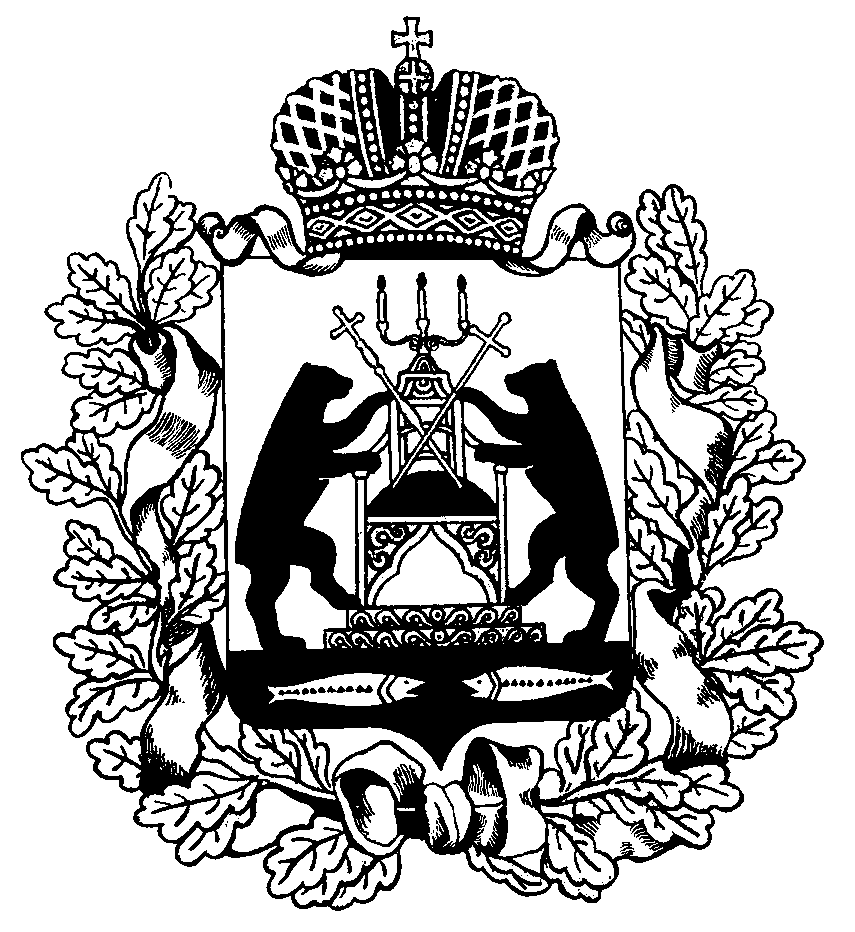 